 Mai 2017n° 7Analyse des comptes administratifs 2014 des SESSADIntroductionLes services d’éducation spécialisée et de soins à domicile (SESSAD) suivent les enfants et adolescents en situation de handicap dans leurs différents lieux de vie et d’activités (domicile, crèche, école...) et/ou dans les locaux du service, sous la forme de séances individuelles ou de regroupements collectifs.Chaque SESSAD est spécialisé par type de handicap et porte des appellations différentes : SESSAD, SSAD (service de soins et d’aide à domicile), SAFEP (service d’accompagnement familial et d’éducation précoce), SSEFIS (service de soutien à l’éducation familiale et à l’intégration scolaire), SAAAIS (service d’aide à l’acquisition de l’autonomie et à l’intégration scolaire). Les SESSAD peuvent être autonomes ou rattachés à un établissement médico-social.Les données exploitées pour cette analyse reposent sur les comptes administratifs 2014 transmis par les SESSAD sur la plateforme ImportCA et retraités par la CNSA.Résultats Structure du panelL’échantillon est composé de 1 218 SESSAD, ce qui représente 73 % du total des SESSAD (source FINESS : 1 643 SESSAD) ou 75 % du nombre total de places (source FINESS : 49 113 places installées).Les SESSAD accompagnent des enfants handicapés de moins de vingt ans et assurent une prise en charge globale avec un soutien éducatif et thérapeutique individualisé, ce qui implique la spécialisation de ces services en fonction des déficiences. Ainsi, il apparaît logique qu’on retrouve :44 % de SESSAD s’adressant à des enfants atteints d’une déficience intellectuelle ; 23 % de SESSAD s’adressant aux enfants présentant des troubles du caractère et du comportement ;13 % de SAFEP, SEFIS ou SAAAIS s’adressant aux enfants atteints de déficience auditive ou visuelle ;12 % de SESSAD pour enfants présentant un handicap moteur ;9 % de SSAD pour enfants polyhandicapés ;9 % de SESSAD pour enfants porteurs de troubles de nature autistique.Presque 57 % des SESSAD du panel disposent de vingt à cinquante places pour accueillir les enfants concernés. 77 % des SESSAD sont implantés dans les grandes aires urbaines.Les SESSAD se sont développés à partir des années 1990. 81 % des SESSAD du panel ont été ouverts après 1990 (80 % dans la base de référence).Offre de serviceLes SESSAD du panel ont une capacité moyenne de trente places contre vingt-neuf dans la base de référence. Offre de service Ressources humainesPluridisciplinaire, l’équipe du SESSAD est composée notamment de personnel socio-éducatif (43 %), de personnel paramédical (29,3 %), de personnel d’administration et de gestion (9,8 %), de personnel de direction et d’encadrement (9,3 %), de personnel de services généraux (3,2 %), de personnel médical (2,1 %) et d’autres fonctions (3,2 %).Le taux d’encadrement total moyen est de 0,30 ETP par personne accueillie, et la médiane est égale à 0,28. 10 % des SESSAD ont un taux d’encadrement total inférieur à 0,20, et 10 % ont un taux d’encadrement total supérieur à 0,47. Le cœur des emplois en SESSAD concerne les fonctions éducatives, pédagogiques et sociales (taux d’encadrement médian égal à 0,12 ETP par personne accueillie).Les taux d’encadrement sont significativement plus élevés dans les SESSAD de moins de vingt places, qui accueillent en majorité des enfants avec des troubles autistiques.À l’inverse, les taux d’encadrement sont significativement plus faibles dans les SESSAD de grande taille, situés dans les communes isolées et accueillant en majorité des enfants avec des déficiences intellectuelles, sensorielles et des troubles du comportement.Le coût moyen salarial d’un ETP s’élève à 51 014 euros, et la médiane est égale à 51 867 euros. 10 % des SESSAD ont un coût salarial pour un ETP inférieur à 42 270 euros, et 10 % ont un coût salarial pour un ETP supérieur à 60 976 euros. Moyens financiersRépartition des dépenses par groupe – CA 2014      Répartition des recettes par groupe – CA 2014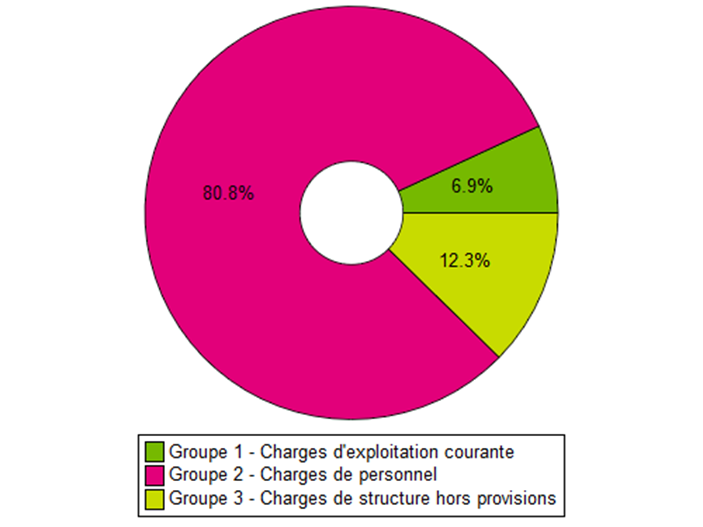 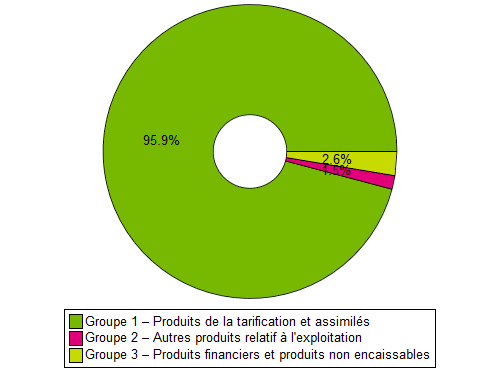 Les principales analyses sur la situation budgétaire des SESSAD étudiés sont les suivantes :une structure des recettes stable depuis plusieurs années, composée logiquement et majoritairement du produit de la tarification (96,2 % sur les CA de 2013 versus 95,9 % sur les CA 2014). L’écart entre la prévision (budget exécutoire [BE]) et la réalisation (compte administratif [CA]) est significatif : 3 % des charges brutes. Il traduit la sous-évaluation des recettes annexes lors de la fixation du BE ;une structure des dépenses stable, consacrée majoritairement  aux charges en personnel (autour de 81 %) ; des reprises d’excédents supérieures aux reprises de déficit ; elles s’établissent en moyenne à 4 137 euros par service ;la part des crédits non reconductibles (CNR) dans les dépenses des SESSAD du panel (4,54 %, soit en moyenne 18 458 euros par service). Les CNR sont principalement utilisés pour des dépenses de personnel.La situation financière des SESSAD observée se caractérise par :un taux de marge brute médian de 7,7 %. Il est communément admis que le taux de marge brute, qui témoigne de la capacité de l’établissement à couvrir le financement de ses investissements futurs ainsi que les provisions devant être constituées, doit se situer entre 7 % et 8 %. Cependant, ce résultat doit être modéré, car 25 % des SESSAD ont un taux de marge brute inférieur ou égal à 2,5 % ;un taux de capacité d’autofinancement (CAF) médian de 5,3 %. Ce taux permet d’apprécier la capacité de l’activité du SESSAD à générer des excédents et, de ce fait, sa capacité à investir. Si le taux de CAF est estimé satisfaisant lorsqu’il est compris entre 5 et 10 %, ce résultat doit être nuancé, car il varie également très fortement. Ainsi, 23 % des SESSAD du panel sont en insuffisance d’autofinancement (CAF négative), ce qui signifie que ces établissements sont dans une situation fragile.Le coût médian net par place (hors CNR, recettes en atténuation et provisions) des SESSAD de notre panel est égal à 17 150 euros. Le coût moyen pondéré net par place (hors CNR, recettes en atténuation et provisions) observé au niveau national est de 18 173 euros.10 % des SESSAD ont un coût net par place inférieur à̀ 12 118 euros, et 10 % ont un coût net par place supérieur à 27 335 euros.Le coût net par place est significativement plus faible dans les SESSAD accueillant en majorité des enfants avec des déficiences intellectuelles, sensorielles et des troubles du comportement.Nouvelles régions 2016Nombre de structures autorisées et financées Nombre de structures autorisées et financées Nombre de places installéesNombre de places installéesCapacité moyenne installéeNombre de séances réaliséesNouvelles régions 2016Nb% par régionNb% par régionCapacité moyenne installéeNombre de séances réaliséesAuvergne-Rhône-Alpes14812 %4 12411 %28568 553Bourgogne-Franche-Comté676 %2 3296 %35307 749Bretagne706 %2 4107 %34285 452Centre-Val de Loire434 %1 3094 %30191 708Corse91 %2301 %2643 167Grand-Est 1149 %3 2949 %28437 358Guadeloupe40 %1891 %4733 561Guyane71 %2501 %3624 051Hauts-de-France14212 %3 83010 %27478 075Île-de-France14212 %5 27314 %37644 371Martinique30 %1330 %44117 593Normandie635 %1 8915 %307 225Nouvelle-Aquitaine1099 %2 8708 %26207 633Occitanie 13711 %3 4559 %25410 205Océan Indien141 %6242 %45461 427Pays de la Loire686 %2 5167 %37366 716Provence-Alpes-Côte d’Azur786 %2 1346 %27455 640Total CA 2014 1 218100 %36 861100 %305 040 484Estimation des déterminants du taux d’encadrementEstimation des déterminants du taux d’encadrementEstimation des déterminants du taux d’encadrementMoyenne p value et seuils de significativitéDéficiences (Oui/Non)Déficiences (Oui/Non)Déficiences (Oui/Non)Autorisation Troubles Conduite et Comportement : Non0.310.0041 **Autorisation Troubles Conduite et Comportement : Oui0.29RéférenceAutorisation Autistes :                                               Non0.290.0025 **Autorisation Autistes :                                               Oui0.36RéférenceAutorisation Déficients intellectuels :                        Non0.320.0000 ***Autorisation Déficients intellectuels :                        Oui0.28RéférenceAutorisation Déficients sensoriels :                          Non0.310.0038 **Autorisation Déficients sensoriels :                          Oui0.29RéférenceTailleTailleTailleMoins de 20 places0.340.0345 **[20 places-50 places[0.310.1291 ns[50 places-100 places[0.270.4243 nsPlus de 100 places0.25RéférenceAire urbaineAire urbaineAire urbaineGrandes AU0.300.1351 nsAutres AU0.280.0263 **Communes périurbaines0.280.0224 **Autres Communes multipolarisées0.320.8321 nsCommunes isolées0.25Référence*** : très significatif, ** : moyennement significatif, * : peu significatif, ns : non significatif*** : très significatif, ** : moyennement significatif, * : peu significatif, ns : non significatif*** : très significatif, ** : moyennement significatif, * : peu significatif, ns : non significatifEstimation des déterminants du coût net par placeEstimation des déterminants du coût net par placeEstimation des déterminants du coût net par placeMoyenne p value et seuils de significativitéDéficiences (Oui/Non)Déficiences (Oui/Non)Autorisation Troubles Conduite et Comportement : Non18 253 €0.0027 **Autorisation Troubles Conduite et Comportement : Oui17 863 €Réf.Autorisation Déficients intellectuels :                       Non19 030 €0.0000 ***Autorisation Déficients intellectuels :                       Oui17 078 €Réf.Autorisation Déficients sensoriels :                         Non18 576 €0.0016 **Autorisation Déficients sensoriels :                         Oui16 531 €Réf.Aire urbaineAire urbaineGrandes AU18 383 €0.0535 *Autres AU16 536 €0.0047 **Communes périurbaines17 775 €0.0264 **Autres Communes multi polarisés18 099 €0.6350 nsCommunes isolées17 642 €Réf.*** : très significatif, ** : moyennement significatif, * : peu significatif, ns : non significatif*** : très significatif, ** : moyennement significatif, * : peu significatif, ns : non significatif*** : très significatif, ** : moyennement significatif, * : peu significatif, ns : non significatif